November2019Snack Menu                 Milk served with snack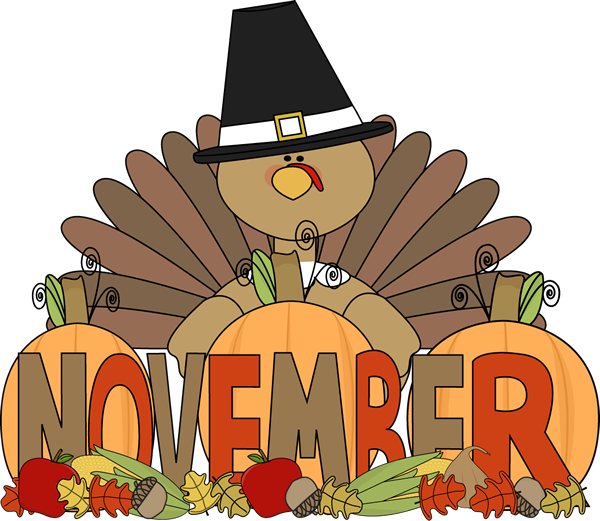 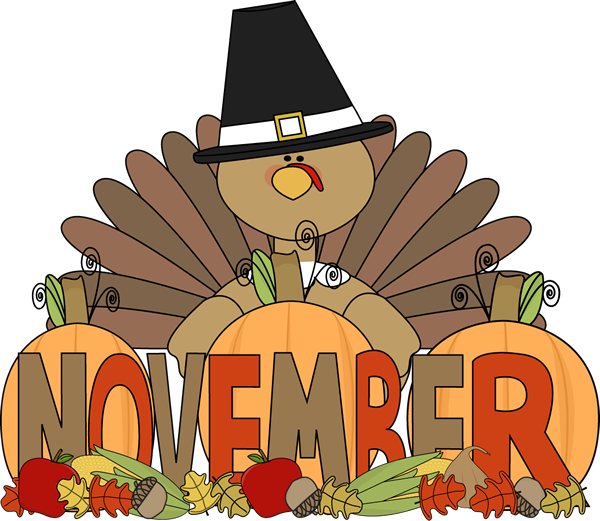 Menu subject  to  change12This institution is an equal opportunity provider and employerString Cheese3456789Pretzels w/ P.B.Goldfish CrackersApplesauce Cup½ Turkey & Cheese SandwichW.G. Ritz Cracker10111213141516Crunchy CheetosW.W. Sandwich Cracker W/ CheeseTropical Fruit CupRaisinsW.G Sandwich Cracker W/ P.B.17181920212223String CheeseBananaGoldfish CrackersPretzelsStrawberry Cup24252627282930W.G. Sandwich Cracker W/ CheeseMixed Berry CupCheese and CrackersNo SchoolNo School